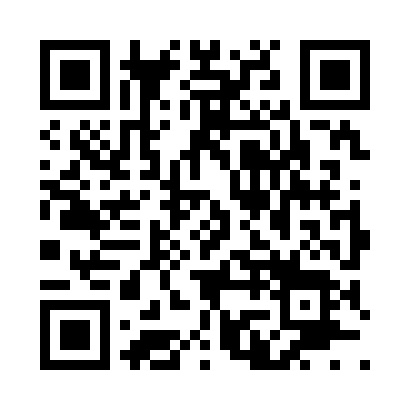 Prayer times for Heuvelton, New York, USAMon 1 Jul 2024 - Wed 31 Jul 2024High Latitude Method: Angle Based RulePrayer Calculation Method: Islamic Society of North AmericaAsar Calculation Method: ShafiPrayer times provided by https://www.salahtimes.comDateDayFajrSunriseDhuhrAsrMaghribIsha1Mon3:275:211:065:148:5010:442Tue3:285:211:065:148:5010:433Wed3:295:221:065:148:5010:434Thu3:305:231:065:148:5010:425Fri3:315:231:065:148:4910:416Sat3:325:241:075:148:4910:407Sun3:335:251:075:148:4910:408Mon3:345:251:075:148:4810:399Tue3:365:261:075:148:4810:3810Wed3:375:271:075:148:4710:3711Thu3:385:281:075:148:4610:3612Fri3:395:291:075:148:4610:3513Sat3:415:291:085:148:4510:3414Sun3:425:301:085:138:4510:3215Mon3:445:311:085:138:4410:3116Tue3:455:321:085:138:4310:3017Wed3:465:331:085:138:4210:2818Thu3:485:341:085:138:4110:2719Fri3:495:351:085:138:4110:2620Sat3:515:361:085:128:4010:2421Sun3:535:371:085:128:3910:2322Mon3:545:381:085:128:3810:2123Tue3:565:391:085:128:3710:2024Wed3:575:401:085:118:3610:1825Thu3:595:411:085:118:3510:1726Fri4:015:421:085:118:3410:1527Sat4:025:431:085:108:3310:1328Sun4:045:441:085:108:3110:1229Mon4:055:451:085:098:3010:1030Tue4:075:471:085:098:2910:0831Wed4:095:481:085:088:2810:06